基本信息基本信息 更新时间：2024-05-06 10:14  更新时间：2024-05-06 10:14  更新时间：2024-05-06 10:14  更新时间：2024-05-06 10:14 姓    名姓    名姜姜年    龄29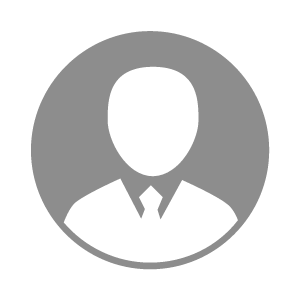 电    话电    话下载后可见下载后可见毕业院校山东畜牧兽医职业学院邮    箱邮    箱下载后可见下载后可见学    历大专住    址住    址期望月薪10000-20000求职意向求职意向销售助理,禽病服务人员销售助理,禽病服务人员销售助理,禽病服务人员销售助理,禽病服务人员期望地区期望地区山东省/青岛市|山东省/潍坊市山东省/青岛市|山东省/潍坊市山东省/青岛市|山东省/潍坊市山东省/青岛市|山东省/潍坊市教育经历教育经历就读学校：山东畜牧兽医职业学院 就读学校：山东畜牧兽医职业学院 就读学校：山东畜牧兽医职业学院 就读学校：山东畜牧兽医职业学院 就读学校：山东畜牧兽医职业学院 就读学校：山东畜牧兽医职业学院 就读学校：山东畜牧兽医职业学院 工作经历工作经历自我评价自我评价不怕吃苦，踏实肯干，学习能力强，有上进心，有责任感，大局观，不足的地方在于缺少韧劲，与人沟通能力不够好，不会处理复杂的人际关系，心态偶尔浮躁，不怕吃苦，踏实肯干，学习能力强，有上进心，有责任感，大局观，不足的地方在于缺少韧劲，与人沟通能力不够好，不会处理复杂的人际关系，心态偶尔浮躁，不怕吃苦，踏实肯干，学习能力强，有上进心，有责任感，大局观，不足的地方在于缺少韧劲，与人沟通能力不够好，不会处理复杂的人际关系，心态偶尔浮躁，不怕吃苦，踏实肯干，学习能力强，有上进心，有责任感，大局观，不足的地方在于缺少韧劲，与人沟通能力不够好，不会处理复杂的人际关系，心态偶尔浮躁，不怕吃苦，踏实肯干，学习能力强，有上进心，有责任感，大局观，不足的地方在于缺少韧劲，与人沟通能力不够好，不会处理复杂的人际关系，心态偶尔浮躁，不怕吃苦，踏实肯干，学习能力强，有上进心，有责任感，大局观，不足的地方在于缺少韧劲，与人沟通能力不够好，不会处理复杂的人际关系，心态偶尔浮躁，不怕吃苦，踏实肯干，学习能力强，有上进心，有责任感，大局观，不足的地方在于缺少韧劲，与人沟通能力不够好，不会处理复杂的人际关系，心态偶尔浮躁，其他特长其他特长